Mjesec hrvatske knjige 2013.Međunarodni mjesec školskih knjižnica (listopad 2013.)Tko čita (ne) skita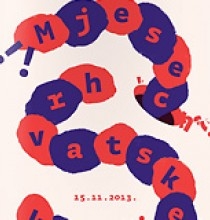 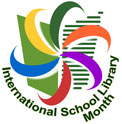 Hodogram aktivnosti školske knjižnice Slavonski Brod									Ravnateljica:								Mirjana Onukijević, prof.Rd. br.AktivnostNositelj aktivnosti/Sudionici aktivnostiNapomenaSudjelovanje u likovnom, literarnom i fotografskom natječaju za učenike osnovnih i srednjih škola Brodsko-posavske županije u organizaciji HUŠK-a: „Od djetinjstva ja ne bjeh kao drugi…“ (E. A. Poe)Sudjelovanje učenika INA u natječaju.J. Junačko,Učenici INA Knjižničari i Moj hobiIzrada panoa Mjeseca hrvatske knjige 2013.Uz službene plakate MHK panoima u školi želimo dodatno podsjetiti na ovu manifestaciju.J. Junačko,K. Galić Učenici INA KnjižničariIzložbe i panoi će biti postavljeni ispred školeke knjižnice i u holu školeUređenje prostora školske knjižniceUređenjem prostora želimo da se naši korisnici osjećaju ugodno i pozitivno u prostoru školske knjižnice.J. Junačko, K. Galić;Učenici INA KnjižničariKreiranje sadržaja školske knjižnice na mrežnim stranicama Tehničke školePromocija školske knjižnice putem mrežne stranice s ciljem povećanja vidljivosti rada iste.J. JunačkoPosjet Galeriji Ružić i  GKSBPromocija kuturnih ustanova u Slavonskom BroduJ. Junačko, K. Galić, Z. DošlićINA Knjižničari, INA Novinari, Učenici 3.GPosjet se oranizira u suradnji sa navedenim ustanovama